Федеральное агентство связи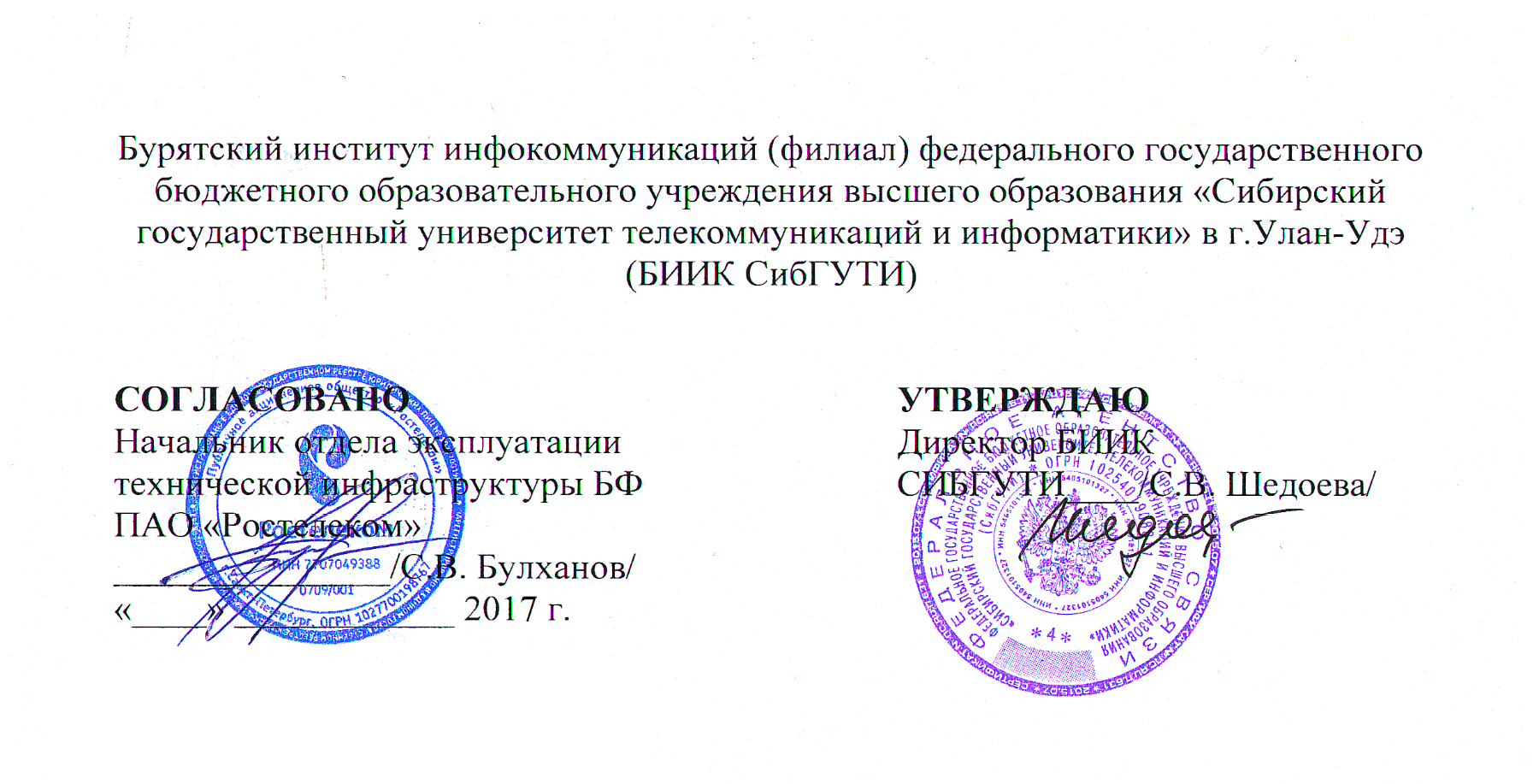 Бурятский филиал федерального государственного образовательного бюджетного учреждения высшего профессионального образования «Сибирский государственный университет телекоммуникаций и информатики» в г.Улан-УдэПРОГРАММА ПРЕДДИПЛОМНОЙ ПРАКТИКИСпециальность:11.02.09 «Многоканальные телекоммуникационные системы»Улан-Удэ20171.ЦЕЛИ ПРОИЗВОДСТВЕННОЙ (ПРЕДДИПЛОМНОЙ) ПРАКТИКИОсновной целью производственной (преддипломной) практики является сбор материалов для дипломного проектирования, практическая работа совместно с разработчиками профессионалами по созданию программных продуктов, которые будут являться одной из основных частей завершенного дипломного проекта. 2.ЗАДАЧИ ПРОИЗВОДСТВЕННОЙ (ПРЕДДИПЛОМНОЙ) ПРАКТИКИЗадачами производственной (преддипломной) практики являются: подготовка выпускника к выполнению основных профессиональных функций в соответствии с квалификационными требованиями;  ознакомление студентов непосредственно на предприятиях, в учреждениях и организациях с передовой техникой и технологией, с организацией труда и экономикой производственной деятельности; изучение методики проектирования информационных систем в соответствии с ГОСТами и стандартами, используемых при разработке программного обеспечения вычислительной техники и автоматизированных систем; приобретение практических навыков по разработке и проектированию функциональных задач и подсистем в соответствии с темой дипломного проекта;  сбор необходимого материала для выполнения дипломного проекта в соответствии с полученными индивидуальными заданиями; изучение эффективности функционирования информационных систем предприятия, анализа качества работы и исследование проблем информационных систем на предприятии;  освоение опыта экономического анализа действующих информационных систем; закрепление и совершенствование знаний и практических навыков, полученных студентами в процессе обучения.3.МЕСТО ПРОИЗВОДСТВЕННОЙ (ПРЕДДИПЛОМНОЙ) ПРАКТИКИ В СТРУКТУРЕ ОПОП СПОПроизводственная (преддипломная) практика базируется на междисциплинарных курсах профессиональных модулей:ПМ.01 Техническая эксплуатация многоканальных телекоммуникационных системМДК 01.01Технология монтажа и обслуживания НСМДК 01.02Технология монтажа и обслуживания цифровых и ВОСПМДК 01.03Технология монтажа и обслуживания ЦСК МДК 01.04Технология монтажа и обслуживания систем телекоммуникаций нового поколенияПМ.02 Техническая эксплуатация сетей электросвязиМДК 02.01Технология монтажа и обслуживания компьютерных сетейМДК 02.02Технология монтажа и обслуживания транспортных сетейМДК 02.03Технология монтажа и обслуживания сетей доступа ПМ.03. Обеспечения информационной безопасности многоканальных телекоммуникационных систем и сетей электросвязиМДК.03.01. Технология применения программно-аппаратных средств защиты информации в многоканальных телекоммуникационных системах МДК.03.02. Технология применения комплексной системы защиты информации в многоканальных телекоммуникационных системах.ПМ.04. Участие в организации производственной деятельности малого структурного подразделения.МДК.04.01. Планирование и организация работы структурного подразделения.МДК.04.02. Современные технологии управления структурным подразделением.Для освоения программы производственной (преддипломной) практики студент должен иметь практический опыт, полученный в результате освоения междисциплинарных курсов профессиональных модулей программы подготовки специалистов среднего звена: Выполнять монтаж и техническое обслуживание кабелей связи и оконечных кабельных устройств.Выполнять монтаж, первичную инсталляцию, мониторинг и диагностику цифровых и волоконно-оптических систем передачи.Устранять аварии и повреждения оборудования многоканальных телекоммуникационных систем, выбирать методы восстановления его работоспособности.Проводить измерения параметров цифровых каналов, трактов, анализировать результаты измерений.Проводить мониторинг и диагностику цифровых систем коммутации.Выполнять монтаж и первичную инсталляцию компьютерных сетей.Инсталлировать и настраивать компьютерные платформы для организации услуг связи.Производить администрирование сетевого оборудования.Выполнять монтаж и производить настройку сетей проводного и беспроводного абонентского доступа.Осуществлять работы с сетевыми протоколами.Обеспечивать	работоспособность	оборудования мультисервисных сетей.Использовать программно-аппаратные средства защиты информации в многоканальных телекоммуникационных системах, информационно-коммуникационных сетях связи.Применять системы анализа защищенности с целью обнаружения уязвимости в сетевой инфраструктуре, выдавать рекомендации по их устранению.Обеспечивать	безопасное	администрирование многоканальных телекоммуникационных систем и информационно-коммуникационных сетей связи.Участвовать в планировании и организации работы структурного подразделения.Участвовать в руководстве работой структурного подразделения.Участвовать в анализе процесса и результатов деятельности подразделенияПрохождение практики необходимо для подготовки и защиты выпускной квалификационной работы (дипломного проекта).4. ФОРМЫ ПРОВЕДЕНИЯ ПРОИЗВОДСТВЕННОЙ (ПРЕДДИПЛОМНОЙ) ПРАКТИКИ На производственной (преддипломной) практике могут использоваться следующие организационные формы обучения: на штатных местах в качестве стажеров-дублеров; выполнение индивидуальных профессиональных заданий;  индивидуальные и групповые консультации; участия студентов в опытно-экспериментальной и научно-исследовательской работе и др. 5. МЕСТО И ВРЕМЯ ПРОВЕДЕНИЯ ПРОИЗВОДСТВЕННОЙ (ПРЕДДИПЛОМНОЙ) ПРАКТИКИПроизводственная (преддипломная) практика студентов проводится, как правило, на предприятиях, в учреждениях, организациях различных организационно-правовых форм и форм собственности на основе прямых договоров, заключаемых между предприятием и институтом, отвечающих следующим требованиям: наличие сфер деятельности, предусмотренных программой производственной (преддипломной) практики;обеспеченность квалифицированными кадрами для руководства производственной (преддипломной) практикой. Производственная (преддипломная) практика проводится концентрированно в соответствии с календарным графиком учебного процесса.6. КОМПЕТЕНЦИИ, ФОРМИРУЕМЫЕ В РЕЗУЛЬТАТЕ ПРОХОЖДЕНИЯ ПРОИЗВОДСТВЕННОЙ (ПРЕДДИПЛОМНОЙ) ПРАКТИКИ В результате прохождения производственной (преддипломной)В результате прохождения производственной (преддипломной) практики обучающийся должен приобрести следующие компетенции: Профессиональные компетенции:ПК 1.1. Выполнять монтаж и техническое обслуживание кабелей связи и оконечных кабельных устройств.ПК 1.2. Выполнять монтаж, первичную инсталляцию, мониторинг и диагностику цифровых и волоконно-оптических систем передачи.ПК 1.3. Устранять аварии и повреждения оборудования многоканальных телекоммуникационных систем, выбирать методы восстановления его работоспособности.ПК 1.4. Проводить измерения параметров цифровых каналов, трактов, анализировать результаты измерений.ПК 1.5. Проводить мониторинг и диагностику цифровых систем коммутации.ПК 2.1. Выполнять монтаж и первичную инсталляцию компьютерных сетей.ПК 2.2. Инсталлировать и настраивать компьютерные платформы для организации услуг связи.ПК 2.3. Производить администрирование сетевого оборудования.ПК 2.4. Выполнять монтаж и производить настройку сетей проводного и беспроводного абонентского доступа.ПК 2.5. Осуществлять работы с сетевыми протоколами.ПК 2.6. Обеспечивать	работоспособность	оборудованиямультисервисных сетей.ПК 3.1. Использовать программно-аппаратные средства защиты информации в многоканальных телекоммуникационных системах, информационно-коммуникационных сетях связи.ПК 3.2. Применять системы анализа защищенности с целью обнаружения уязвимости в сетевой инфраструктуре, выдавать рекомендации по их устранению.ПК 3.3. Обеспечивать	безопасное	администрированиемногоканальных телекоммуникационных систем и информационно-коммуникационных сетей связи.ПК 4.1. Участвовать в планировании и организации работы структурного подразделения.ПК 4.2. Участвовать в руководстве работой структурного подразделения.ПК 4.3. Участвовать в анализе процесса и результатов деятельности подразделенияOK 1. Понимать сущность и социальную значимость своей будущей профессии, проявлять к ней устойчивый интерес.ОК 2. Организовывать собственную деятельность, выбирать типовые методы и способы выполнения профессиональных задач, оценивать их эффективность и качество.ОК 3. Принимать решения в стандартных и нестандартных ситуациях и нести за них ответственность.ОК 4. Осуществлять поиск и использование информации, необходимой для эффективного выполнения профессиональных задач, профессионального и личностного развития.ОК 5. Использовать информационно-коммуникационные технологии в профессиональной деятельности.ОК 6. Работать в коллективе и команде, эффективно общаться с коллегами, руководством, потребителями.ОК 7. Брать на себя ответственность за работу членов команды (подчиненных), результат выполнения заданий.ОК 8. Самостоятельно определять задачи профессионального и личностного развития, заниматься самообразованием, осознанно планировать повышение квалификации.ОК 9. Ориентироваться в условиях частой смены технологий в профессиональной деятельности.7. ОРГАНИЗАЦИЯ И РУКОВОДСТВО ПРОИЗВОДСТВЕННОЙ (ПРЕДДИПЛОМНОЙ) ПРАКТИКИОрганизацию руководство производственной (преддипломной) практикой осуществляют руководители практики от филиала и от организации. Руководители практики от филиала: устанавливают связь с руководителем практики от организации и совместно с ним составляют индивидуальные задания;  принимают участие в распределении студентов по рабочим местам или перемещении их по видам работ; осуществляют контроль за выполнением программы практики студентами на предприятии;  оказывают методическую помощь студентам при выполнении ими индивидуальных заданий и подборе материалов к государственной итоговой аттестации оценивают результаты выполнения практикантами программы практики;предоставляют отчет о результатах практики;  вносят предложения по совершенствованию организации практики; организовывают повторное прохождение производственной практики студентами в случае не выполнения ими программы практики по уважительной причине. Руководитель практики от организации осуществляет общее руководство практикой студентов и назначает ответственных руководителей практики от предприятия (учреждения, организации). Непосредственное руководство практикой студентов в отделах, лабораториях и других подразделениях возлагается на квалифицированных специалистов, которым поручается группа практикантов и в обязанности которых входит: распределение практикантов по рабочим местам в соответствии с графиком прохождения практики; проведение инструктажа по охране труда, противопожарной безопасности и производственной санитарии на предприятии и на рабочем месте при выполнении конкретных видов работ;  осуществление постоянного контроля за работой практикантов, обеспечения выполнения программы практики; оценивание качества работы практикантов, составление производственных характеристик с отражением в них выполнения программы практики, индивидуальных заданий;  оказания помощи студентам в подборе материала для выпускной квалификационной работы (дипломных проектов); внесение предложений по совершенствованию организации производственной (преддипломной) практики. В договоре филиал и организация оговаривают все вопросы, касающиеся проведения производственной (преддипломной) практики. Договор предусматривает назначение руководителя практики от организации (как правило, руководителя организации, его заместителя или одного из ведущих специалистов), а также порядок оформления студентов в подразделения предприятия в качестве дублеров инженерно-технических работников среднего звена и обеспечение условий студентам для сбора исходного материала по выпускной квалификационной работе (дипломного проекта) в соответствии с полученным в филиале индивидуальным заданием. При наличии вакантных должностей на предприятии студенты могут зачисляться на них, если работа соответствует требованиям программы практики. Для руководства преддипломной практикой на каждую учебную группу в 20–30 студентов назначаются преподаватели междисциплинарных курсов. В период преддипломной практики студенты наряду со сбором материалов по выпускной квалификационной работе должны участвовать в решении текущих производственных задач. Практика проводится в соответствии с календарным учебным графиком на третьем курсе в течении 4 недель с 36-часовой недельной нагрузки на предприятии в количестве 144 часов.8. СТРУКТУРА И СОДЕРЖАНИЕ ПРОИЗВОДСТВЕННОЙ (ПРЕДДИПЛОМНОЙ) ПРАКТИКИ8. ПРОИЗВОДСТВЕННЫЕ ТЕХНОЛОГИИ, ИСПОЛЬЗУЕМЫЕ НА ПРОИЗВОДСТВЕННОЙ (ПРЕДДИПЛОМНОЙ) ПРАКТИКЕ Проведение обучающих семинаров, фокус-групп, индивидуальных бесед, изучение технологий обработки и управления потоками информации с помощью специализированного программного и аппаратного обеспечения, презентационные технологии, интерактивные методы обучения.9. ФОРМЫ АТТЕСТАЦИИ (ПО ИТОГАМ ПРОИЗВОДСТВЕННОЙ (ПРЕДДИПЛОМНОЙ) ПРАКТИКИ)Формой отчетности студентов по итогам преддипломной практике являются дневники отчет. Дневник по преддипломной практике должен быть подписан руководителем практики от предприятия и скреплен печатью предприятия. В дневнике приводится производственная характеристика студента.Содержание отчета по преддипломной практике должно полностью соответствовать программе практики с кратким изложением всех вопросов, отражать умение студента применять на практике теоретические знания, полученные в филиале. Описание проделанной работы может сопровождаться схемами, образцами заполненных документов, а также ссылками на использованную литературу и материалы предприятия. Отчет по преддипломной практике должен быть подписан руководителем практики от предприятия и скреплен печатью предприятия. Оформление отчета должно соответствовать ГОСТу. Формой контроля производственной (преддипломной) практики является дифференцированный зачет, определяющий уровень освоенных профессиональных компетенций. Время аттестации – 6 семестр в соответствии с календарным учебным графиком. Оценка по практике (дифференцированный зачет) приравнивается к оценкам (зачетам) по теоретическому обучению и учитывается при подведении итогов общей успеваемости студентов.10. УЧЕБНО-МЕТОДИЧЕСКОЕ И ИНФОРМАЦИОННОЕ ОБЕСПЕЧЕНИЕ ПРОИЗВОДСТВЕННОЙ (ПРЕДДИПЛОМНОЙ) ПРАКТИКИ Основные источники:Нормативно-техническая документация предприятия (стандарты предприятия, инструкции, положения) по организации работ в АСУ. Инструкции предприятия по технике безопасности и пожарной безопасности. Закон Российской Федерации «Об образовании» (в действующей редакции). Федеральный государственный стандарт по профессии. Классификаторы социально-экономической информации: [Электронный ресурс]. Форма доступа – http://www.consultant.ru В.П. Мельников. Информационная безопасность - М.: Академия, 2013 г.  А.Б. Суворов. Основы технологий массовых телекоммуникаций. - Ростов на Дону: Феникс, 2014 г. Катунин Г.П. Основы инфокоммуникационных технологий [Электронный ресурс] : учебник / Г.П. Катунин. — Электрон. текстовые данные. — Саратов: Ай Пи Эр Медиа, 2018. — 797 c. — 978-5-4486-0335-8. — Режим доступа: http://www.iprbookshop.ru/74561.htmlСиницын Ю.И. Волоконно-оптические линии связи в компьютерных сетях и телекоммуникациях [Электронный ресурс] : методические указания к практическим и лабораторным занятиям / Ю.И. Синицын. — Электрон. текстовые данные. — Оренбург: Оренбургский государственный университет, ЭБС АСВ, 2014. — 142 c. — 2227-8397. — Режим доступа: http://www.iprbookshop.ru/50050.html Чекмарев Ю.В. Вычислительные системы, сети и телекоммуникации [Электронный ресурс] / Ю.В. Чекмарев. — Электрон. текстовые данные. — Саратов: Профобразование, 2017. — 184 c. — 978-5-4488-0071-9. — Режим доступа: http://www.iprbookshop.ru/63576.html Буцык С.В. Вычислительные системы, сети и телекоммуникации [Электронный ресурс] : учебное пособие по дисциплине «Вычислительные системы, сети и телекоммуникации» для студентов, обучающихся по направлению 09.03.03 Прикладная информатика (уровень бакалавриата) / С.В. Буцык, А.С. Крестников, А.А. Рузаков. — Электрон. текстовые данные. — Челябинск: Челябинский государственный институт культуры, 2016. — 116 c. — 978-5-94839-537-1. — Режим доступа: http://www.iprbookshop.ru/56399.htmlСитников С. Г. Производственный менеджмент на предприятиях электросвязи: учебное пособие для вузов. – М.: Горячая линия – Телеком, 2013. – 276 с., ил. Дополнительные источники:Берлин А.Н. Высокоскоростные сети связи [Электронный ресурс] / А.Н. Берлин. — Электрон. текстовые данные. — М. : Интернет-Университет Информационных Технологий (ИНТУИТ), 2016. — 437 c. — 2227-8397. — Режим доступа: http://www.iprbookshop.ru/57378.html Тверецкий М.С. Многоканальные телекоммуникационные системы (компьютерные упражнения). Часть 7. Изучение функций скремблирования и обнаружения ошибок [Электронный ресурс] : учебное пособие / М.С. Тверецкий. — Электрон. текстовые данные. — М. : Московский технический университет связи и информатики, 2016. — 42 c. — 2227-8397. — Режим доступа: http://www.iprbookshop.ru/61503.html Интернет-источники:http://intuit.ru http://window.edu.ru www.iprbookshop.ru11. МАТЕРИАЛЬНО-ТЕХНИЧЕСКОЕ ОБЕСПЕЧЕНИЕ ПРОИЗВОДСТВЕННОЙ (ПРЕДДИПЛОМНОЙ) ПРАКТИКИ Персональные компьютеры с подключением их к системе телекоммуникаций (электронная почта, Интернет);  Аппаратурное и программное обеспечение для проведения опытно-экспериментальной и научно-исследовательской работы студентов в рамках практики. Все вышеперечисленные объекты должны соответствовать действующим санитарным и противопожарным нормам, а также требованиям техники безопасности при проведении производственных работ.ПРИЛОЖЕНИЯОтчет о прохождении практики должен включать:СодержаниеВведение (цели и задачи практики);1. Первая глава ВКРЗаключение;Список используемых источников.Сдача отчета по практике «____» __________ 20__ г.За неделю до защиты представить на проверку руководителю практики от филиала:1. Отчет о производственной (преддипломной) практике2. Дневник с производственной характеристикой, заверенный печатьюПриложение 1 Пример оформления титульного листа для курсового проекта по учебной дисциплинеФедеральное агентство связиФедерального государственного бюджетного образовательного учреждения высшего образования «Сибирский государственный университет телекоммуникаций и информатики»Бурятский институт инфокоммуникацийКафедра Телекоммуникационных системУТВЕРЖДАЮ:Зав. кафедрой ТС_________ / ______________ /« __ » _________ 201_ г.ОТЧЕТ ПО ПРОИЗВОДСТВЕННОЙ (ПРЕДДИПЛОМНОЙ) ПРАКТИКЕТема:__________________________________________________________Выполнил:Студент ___ курса, ____ группы,очной (заочной) формы обучения,специальности________________Ф.И.О._______________________Руководитель__________________/________________________________________/подпись, инициалы, фамилия)Улан-Удэ  20__г.Образец рамки для содержания отчета по практикеОбразец рамки для основного текстаСОГЛАСОВАНО:Начальник ГЦТ Бурятского филиала Макрорегионального филиала «Ростелеком-Сибирь» НТК «Ростелеком»_________/С.Д.Нимаева/«___» ___________ 201_ г.УТВЕРЖДАЮ:И.о. зам. директора БФ ФГОБУ ВПО «СибГУТИ»_________/______________/«___» ___________ 201_ г.Форма  обучения: очная/заочная №п/пРазделы (этапы) практикиСодержание разделов (этапов) практикиКоличество часовФормы текущего контроля1.Организационные вопросы оформления на предприятии, установочная лекция, инструктаж по охране труда и технике безопасности, распределение по рабочим местамИзучение инструкции по охране труда.Изучение инструкции по технике безопасности и пожаробезопасности, схем аварийных проходов и выходов, пожарного инвентаря.Изучение правил внутреннего распорядка.Изучение правил и норм охраны труда, техники безопасности при работе с вычислительной техникой.10Экспертное наблюдение и оценка выполнения работ по практике2.Ознакомление со структурой и характером деятельности предприятияОпределение статуса, структуры и системы управления функциональных подразделений и служб предприятия. Изучение положения об их деятельности и правовой статус.Ознакомление с перечнем и конфигурацией средств вычислительной техники, архитектурой сети.Ознакомление перечня и назначения программных средств, установленных на ПК предприятия.Изучение должностных инструкций инженерно-технических работников среднего звена в соответствии с подразделением предприятия.20Экспертное наблюдение и оценка выполнения работ по практике3.Сбор материалов для составления технического задания по теме дипломного проектаОпределение типовых требований к составу и содержанию технического задания (ТЗ): раздел ТЗ и его содержание.Определение общей цели создания информационной системы и требований к проектируемой системе.Определение состава подсистем и функциональных задач.Разработка и обоснование требований к подсистемам информационного, математического, программного, технического и др. обеспечения.Определение этапов создания системы и сроков их выполнения.Расчет предварительных затрат на создание системы и определение уровня экономической эффективности от ее внедрения.26Экспертное наблюдение и оценка выполнения работ по практике4.Разработка программного обеспечения на основе технического задания дипломного проектаОбоснование выбора СУБД и инструментальных программных средств: тип модели данных, которую поддерживает данная СУБД, её адекватность потребностям рассматриваемой предметной области. Характеристики производительности системы. Запас функциональных возможностей для дальнейшего развития ИС. Степень оснащённости системы инструментарием для персонала администрирования данными. Удобство и надежность СУБД в эксплуатации. Стоимость СУБД и дополнительного программного обеспечения.Определение требований к аппаратно-программному обеспечению ПК.Разработка механизмов защиты данных от несанкционированного доступа.Описание руководства пользователя: назначение и условие применения, порядок запуска приложения, экранные формы приложения, организация запросов к БД, описание отчетов.40Экспертное наблюдение и оценка выполнения работ по практике5.Проведение испытаний, отладка и внедрение программного продукта на предприятииПроведение автономных или комплексных испытаний в зависимости от компонентов информационной системы.Проведение отладки отдельных модулей информационной системы.Проведение предварительных испытаний, опытной эксплуатации и приемочных испытаний.Составление акта о приемо-сдаточных испытаниях.22Экспертное наблюдение и оценка выполнения работ по практике6.Оформление отчета о прохождениипроизводственной практики (преддипломной)1. Оформление отчета в соответствии с требованиями ГОСТа.26Экспертное наблюдение и оценка выполнения работ по практике